Cash Flow ForecastsCash Flow Forecasts are financial plans showing all the cash receipts and cash payments in a business over a period of time (similar to a budget for a household)Reasons for preparing them:To project future receiptsTo project future paymentsIdentify monthly surplus/deficitsIdentify times of needing to borrow/investAssist in applying for a loan from the bankWhat can a business do if it has cashflow problems?- This may form part of the advice you may give a business in a question if it is strugglingIncrease Income- look for ways to increase sales, sell off slow moving stock, increase finance, increase pricesReduce payments- Cut back on non essential costs, improve credit control, buy from cheaper suppliers, reduce staffLet’s look at a sample Cash Flow Forecast together in class. Please note that there is a video to support this question on the website. 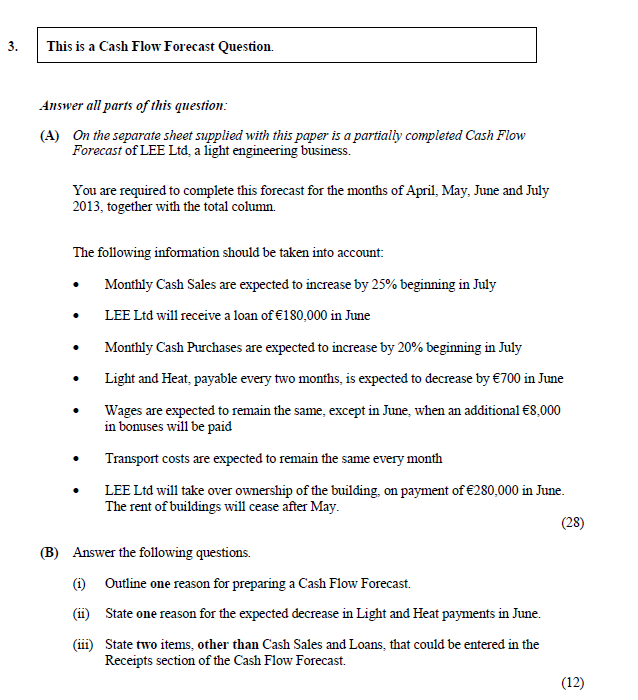 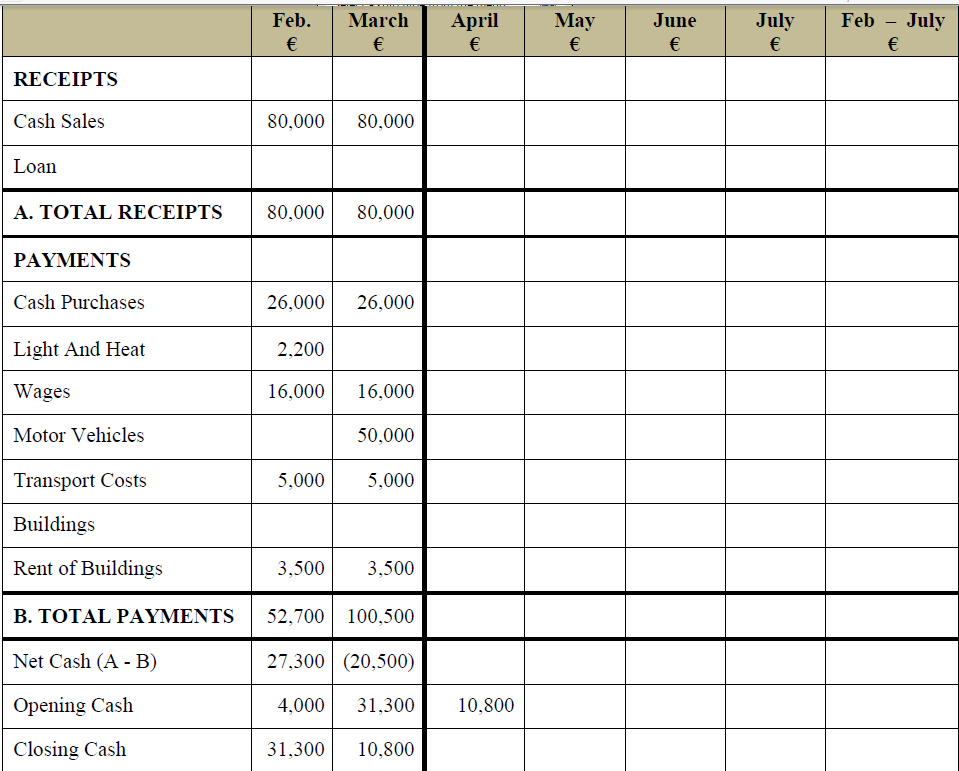 